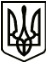 УкраїнаМЕНСЬКА МІСЬКА РАДАЧернігівська областьРОЗПОРЯДЖЕННЯ Від 14 квітня  2021 року	№ 131Про створення робочої групи з розробки комунікаційної стратегії Менської міської ради 	Відповідно до статті 140, 142, 146 Конституції України, статті 42 Закону України “Про місцеве самоврядування в Україні”, з метою розробки комунікаційної стратегії Менської міської територіальної громади на 2021 рік:	 1. Затвердити склад робочої групи з розробки комунікаційної стратегії Менської міської територіальної громади (додається).	2. Контроль за виконанням даного розпорядження покласти на першого заступника міського голови Менської міської ради Неберу О.Л.Міський голова			Г.А. ПримаковДодаток до розпорядження міського голови від 14 квітня 2021 року № 131“Про створення робочої групи з розробки комунікаційної стратегії Менської міської ради” СКЛАДробочої групи з розробки комунікаційної стратегії Менської міської територіальної громади1НебераОлег Леонідовичголова робочої групи - перший заступник міського голови;2Кордаш Володимир Олександровичзаступник голови робочої групи - начальник відділу цифрових трансформацій та комунікацій Менської міської ради;3Примак Ірина Іванівна секретар комісії - головний спеціаліст відділу цифрових трансформацій та комунікацій Менської міської ради.члени робочої групи:4Бернадська Тетяна Анатоліївнаначальник юридичного відділу Менської міської ради;5Гаєвой Сергій Миколайовичзаступник міського голови з питань діяльності виконкому Менської міської ради;6Гнип Володимир Івановичзаступник міського голови з питань діяльності виконкому Менської міської ради;7Дурницький Богдан Вікторовичпровідний спеціаліст відділу цифрових трансформацій та комунікацій Менської міської ради;8ЖураковськаАльона Володимирівнаначальник відділу документування та забезпечення діяльності апарату ради;9Лук’яненко Ірина Федорівнаначальник Відділу освіти Менської міської ради;10Москальчук Марина Віталіївнаначальник відділу охорони здоров’я та соціального захисту населення, депутат Менської міської ради;11Прищепа Вікторія Василівназаступник міського голови з питань діяльності виконкому Менської міської ради;12Прищепа Олексій Миколайовичдепутат Корюківської районної ради, журналіст “Сусіди City” (за згодою);13РачковВалерій Юрійовичначальник відділу “Центр надання адміністративних послуг”;15Скороход Сергій Віталійовичначальник відділу економічного розвитку та інвестицій Менської міської ради;16СтародубЛюдмила Олександрівнакеруючий справами виконавчого комітету Менської міської ради;17Стальниченко Юрій Валерійовичсекретар Менської міської ради;18Труба Альона Володимирівнастароста Покровського старостинського округу;19Федорченко Олександр Олексійовичзавідувач сектору сім’ї, молоді та спорту;20Шелудько Світлана Валеріївнаначальник Відділу культури Менської міської ради, депутат Менської міської ради.